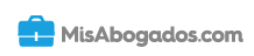 CONTRATO DE PRESTACIÓN DE SERVICIOS PROFESIONALES(Nombre empresa)y(Nombre profesional)En ______  a  ______ de ______, ante mí, Notario Público Titular de la ______Notaría de ______, comparecen: do (ña) ______, de profesión ______,  cédula nacional de identidad número ______, en representación de la sociedad ______ compañía industrial (o comercial), ambos domiciliados en ______, comuna de ______de la ciudad de ______, en adelante “la empresa”; y don (ña) ______, de profesión ______, domiciliado en ______, comuna de ______, ciudad de ______, en adelante “el profesional”, y expresan que han convenido en el siguiente contrato de prestación de servicios: PRIMERO: La empresa contrata a don (ña) ______, para que preste servicios de ______, a honorarios, para realizar las siguientes labores ______. Las principales obligaciones del profesional serán__________________SEGUNDO: El profesional no tendrá la calidad de dependiente de la empresa, por lo que éste no es un contrato de trabajo. El profesional podrá prestar servicios libremente, en forma independiente o como empleado, en otras empresas o instituciones, en cuanto sea compatible con el presente contrato.TERCERO: Sin embargo, el profesional acepta las siguientes normas, que deberá respetar a fin de que la prestación de servicios no perturbe la marcha de su empresa:Horario: De (día de la semana) a (día de la semana) de ______ a ______ horas. Lugar de desempeño de las labores: ________________________CUARTO: Los honorarios serán de $ ______, por cada ______ y se pagarán de acuerdo con la labor realizada, en la siguiente forma: ______. El profesional deberá emitir la correspondiente boleta de honorarios profesionales al recibir cada pago. La empresa retendrá el 10% por concepto de impuesto, que ingresará en arcas fiscales. QUINTO: Las partes dejan expresamente establecido que el profesional no tiene derecho a ningún otro pago o beneficio que los honorarios pactados. Por consiguiente, y por vía de ejemplo, no tiene derecho a cotizaciones previsionales de ningún tipo, ni a vacaciones, desahucio, etcétera. En cuanto a previsión, el profesional queda en libertad para imponer voluntariamente, en la institución profesional que elija, en su caso. Las cotizaciones de su cargo exclusivo. SEXTO: (Optativo) Los gastos de la gestión serán de cargo de la empresa, la que adelanta para tal objeto la suma de $ ______. Los gastos deberán justificarse sólo con facturas o boletas según el caso. SÉPTIMO: El presente contrato tendrá una duración de ______ pudiendo desahuciarse por cualquiera de las partes, con un aviso dado a la otra, con un periodo a lo menos de _____ días de anticipación. OCTAVO: Para los efectos de este contrato, las partes fijan su domicilio en la ciudad de _____  y prorrogan la competencia para ante sus tribunales. En comprobante firman_____________________ 	_____________________